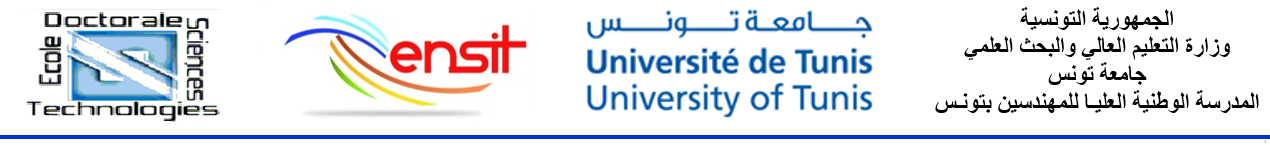 (Formulaire EDST-INS-TH-5)Liste des thèses encadrées par le directeur de thèse pour l’année universitaire 20 …. / 20 ….Nom de l’étudiant : Intitulé du sujet de thèse :  Directeur de thèse :                                                           Structure de recherche : Signature du directeur de thèse :* : Thèse déposée, Bien avancé, Avancement acceptable, Pas d’avancementEn Génie Electrique     En Génie MécaniqueEn Sciences PhysiquesN°Nom Prénom du doctorantTitre de la thèseDate de la première inscriptionEtat d’avancement*123456789